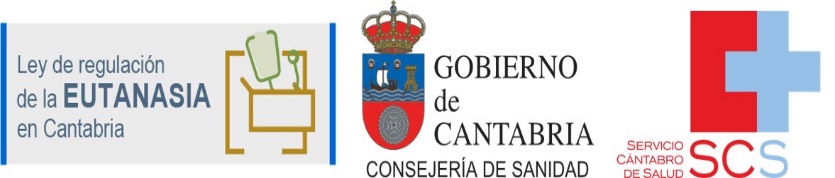 MODELO E4: INFORMACIÓN SOCIAL PARA EL PROCESO DE SOLICITUD DE PRESTACION DE AYUDA PARA MORIR CON EL OBJETO QUE:  D/DÑA. (Nombre y Apellidos)_______________________________________________________________________CON DOCUMENTO DE IDENTIFICACION PERSONAL (DNI, NIE o Pasaporte) Nº______________DISPONGA DE UNA INFORMACION PERSONALIZADA Y NECESARIA DE LOS DERECHOS, PRESTACIONES Y SERVICIOS SOCIALES A LOS QUE TUVIERA DERECHO Y PUEDA TOMAR UNA DECISION PLENA, LIBRE Y VOLUNTARIA SOBRE SU DERECHO A SOLICITAR LA PRESTACION DE AYUDA PARA MORIR EL/LA TRABAJADOR/A SOCIAL (Nombre y Apellidos)_______________________________________________________________________CENTRO DE SALUD / HOSPITAL _______________________________________________________________________Nº DE COLEGIADO/A______________________________________________________INFORMA: SITUACION SOCIO-FAMILIAR: I.- Estructura y Función Familiar: 󠇮 Vive en pareja y/o familia y hay hijos/as u otros familiares que ayudan󠇮 Vive en pareja y/o familia con edad similar, haya o no hijos/as u otros familiares que ayuden󠇮 Vive en pareja y/o familia con dificultades de capacidad y/o disponibilidad y/o disposición para cuidarlo/a y/o que presta cuidados de larga duración󠇮 Vive solo/a y hay hijos/as u otros familiares que ayudan󠇮 Vive solo/a hay hijos/as u otros familiares con dificultades de capacidad y/o disponibilidad y/o disposición de cuidarlo/a󠇮 Vive solo/a con familia distante (físicamente o afectivamente) o no hay familiares ni cuidadores/as󠇮 Falta de cuidados, con o sin convivencia con los familiaresII.- Contactos Sociales:󠇮 Contactos sociales periódicos (> una vez/semana) fuera del domicilio y participación en redes amplias de contactos/actividades󠇮 Contactos sociales periódicos (> una vez/semana) fuera del domicilio con familiares, vecinos/as u otras personas, derivados de la realización de actividades instrumentales (comprar, ir al banco, etc.) u otras (visitas médicas, etc.) que le son necesarias󠇮 Contactos sociales periódicos (> una vez/semana) dentro o fuera del domicilio sólo con la familia y/o con un ámbito de relación restringido󠇮 Contactos sociales puntuales (<_ una vez/semana y/o irregulares) sólo en el domicilio con la familia y/o con un ámbito de relación restringido󠇮 Sin contactos sociales: no recibe visitas, no sale a la calle y/o aislamiento socialIII.- Ayuda necesitada y recibida de la red de recursos formales y/o informales en las AVD:󠇮 No requiere ayuda󠇮 Requiere ayuda y la recibe de la red informal y/o formal y es suficiente󠇮 Requiere ayuda y la recibe en su mayor parte de una persona cuidadora externa (privada) y es suficiente, independientemente de que esté o no complementada por la red informal y/o formal󠇮 Requiere ayuda y la recibe de la red informal y/o formal y es insuficiente󠇮 Requiere ayuda y no tiene apoyo de la red de recursos (formal/informal) y no se puede ejercerIV.- Ingresos económicos:󠇮 Más de dos veces el Indicador Público de Renta de Efectos Múltiples (<2 IPREM)󠇮 Entre una vez y media y dos el IPREM (> 1,5 IPREM <- 2 IPREM)󠇮 Entre una vez y una vez y media el IPREM (<-1 IPREM <- 1,5 IPREM)󠇮 Igual o inferior a 1 vez el IPREM (<- 1 IPREM)󠇮 Sin ingresos fijosV.- Vivienda:󠇮 Adecuada: Dispone de todos los suministros, equipamientos y adaptaciones para las barreras arquitectónicas internas y/o externas󠇮 Inadecuada: Barreras arquitectónicas externas y/o falta algún equipamiento󠇮 Inadecuada: Barreras arquitectónicas internas en el domicilio󠇮 Inadecuada: Ausencia de vivienda, infravivienda o pérdida inminente de la viviendaDERECHOS, PRESTACIONES Y SERVICIOS SOCIALES: I.- Sistema para la Autonomía y Atención a la Dependencia:  Servicio de prevención de la dependenciaServicio de promoción de la autonomía personalServicio de teleasistenciaServicio de ayuda a domicilioCentro de DíaCentro residencialPrestación económica de asistencia personalPrestación económica vinculada a un servicioPrestación económica para cuidados en el entorno familiarII.- Servicios de proximidad de las Entidades Locales:Servicio de teleasistenciaServicio de ayuda a domicilioServicio de comida a domicilio III.- Derechos por Discapacidad: Deducciones, reducciones y exenciones fiscalesAyudas promoción vida autónomaPensión No ContributivaFamilia numerosa/monoparentalAcceso a vivienda Vehículos / circulaciónTransporteIV.- Ayudas Técnicas: Prestación ortoprotésica Servicio Cántabro de SaludPréstamo de productos de apoyoV.- Prestaciones Seguridad Social:Asistencia sanitariaIncapacidad TemporalIncapacidad PermanenteJubilaciónMuerte y supervivencia (auxilio por defunción, viudedad, orfandad, a favor de familiares)VI.-  Otros:OBSERVACIONES:SINONO PROCEDENOTA: Es importante que usted haya comprendido la totalidad de la información que se le ha facilitado en relación a los derechos, prestaciones y servicios sociales a los que puede tener acceso. El/ la Trabajadora Social de referencia (Centro de Salud / Hospital) estará disponible para resolver cuantas dudas le surjan al respecto.En __________________, a ___, de___________________, de ____________________El/la Trabajador/a Social Hospital / Centro de Salud Fdo.:_______________________________________